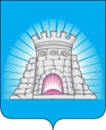 КОНТРОЛЬНО-СЧЕТНАЯ ПАЛАТАГОРОДСКОГО ОКРУГА ЗАРАЙСКМОСКОВСКОЙ ОБЛАСТИЗаключениепо экспертизе проекта решения Совета депутатов городского округа Зарайск Московской области «О внесении изменений в решение Совета депутатов городского округа Зарайск Московской области от 16.12.2021  № 81/1 «О бюджете городского округа Зарайск Московской области на 2022 год и плановый период 2023 и 2024 годов».г. Зарайск								                             27 апреля 2022 годаОснование для проведения экспертизы: Федеральный закон от 07.02.2011 № 6 - ФЗ «Об общих принципах организации и деятельности контрольно-счетных органов субъектов Российской Федерации и муниципальных образований»,  Положение о Контрольно-счетной палате городского округа Зарайск Московской области, утверждённое Решением Совета депутатов городского округа Зарайск Московской области от 14.08.2017 № 7/5 «О Положении о Контрольно-счетной палате городского округа Зарайск Московской области», пункт 3.3  Плана работы Контрольно-счетной палаты городского округа Зарайск Московской области  на 2022 год.Цель экспертизы: Определение соответствия проекта решения Совета депутатов городского округа Зарайск Московской области «О внесении изменений в решение Совета депутатов городского округа Зарайск Московской области от 16.12.2021  № 81/1 «О бюджете городского округа Зарайск Московской области на 2022 год и плановый период 2023 и 2024 годов» требованиям бюджетного законодательства (далее – Проект решения). Предмет экспертизы: Проект решения Совета депутатов городского округа Зарайск Московской области «О внесении изменений в решение Совета депутатов городского округа Зарайск Московской области от 16.12.2021 № 81/1 «О бюджете городского округа Зарайск Московской области на 2022 год и плановый период 2023 и 2024 годов».Контрольно-счетной палатой городского округа Зарайск Московской области проведен анализ проекта решения Совета депутатов городского округа Зарайск Московской области «О внесении изменений в решение Совета депутатов городского округа Зарайск Московской области от 16.12.2021  № 81/1 «О бюджете городского округа Зарайск Московской области на 2022 год и плановый период 2023 и 2024 годов».При анализе проекта решения установлено:Внесены изменения в основные характеристики бюджета городского округа Зарайск Московской области:2022 годОбъем доходов  бюджета  на 2022 год предлагается к утверждению в сумме 3083263,0 тыс. рублей. Объем расходов  бюджета на 2022 год предлагается к утверждению в сумме   3115465,0 тыс. рублей.Дефицит бюджета в объеме 32202,0 тыс. рублей. Доходную часть в проекте решения предлагается увеличить на 58223,0 тыс. рублей за счет уточнения объема межбюджетных трансфертов из бюджета Московской области, уточнения неналоговых доходов, возврата остатков субсидий, субвенций и иных межбюджетных трансфертов, имеющих целевое значение, прошлых лет, в том числе за счет: Увеличения неналоговых доходов на 14803,0 тыс. рублей, в том числе:- увеличения доходов, получаемых в виде арендной платы, а также средства от продажи права на заключение договоров аренды на земли, находящиеся в собственности городских округов (за исключением земельных участков муниципальных бюджетных и автономных учреждений)   на 1430,0 тыс. рублей;- увеличения платы за размещение отходов производства на 4873,0 тыс. рублей;- увеличения прочих доходов от  оказания платных услуг (работ) получателями средств бюджетов городских округов на 500,0 тыс. рублей;-  увеличения доходов от компенсации затрат бюджетов городских округов на 1000,0 тыс. рублей;- увеличения доходов от продажи земельных участков, государственная собственность на которые не разграничена и которые расположены в границах городских округов на 1000,0 тыс. рублей;- увеличения платы за увеличение площади земельных участков, находящихся в частной собственности, в результате перераспределения таких земельных участков и земель (или) земельных участков, государственная собственность на которые не разграничена и которые расположены в границах городских округов  на 2000,0 тыс. рублей;- увеличения штрафов, неустоек, пени, уплаченные в случае просрочки исполнения поставщиком (подрядчиком, исполнителем) обязательств, предусмотренных муниципальным контрактом, заключенным муниципальным органом, казенным учреждением городского округа на 4000,0 тыс. рублей.Увеличения субсидии бюджетам бюджетной системы Российской Федерации (межбюджетные субсидии) на 34568,0 тыс. рублей, в том числе:увеличением: - субсидии бюджетам городских округов  на создание и обеспечение функционирования центров образования естественно-научной и технологической направленностей в общеобразовательных организациях, расположенных в сельской местности и малых городах на 1568,0 тыс. рублей;- субсидии на установку, монтаж и настройку ip-камер, приобретенных в рамках предоставленной субсидии на государственную поддержку образовательных организаций в целях оснащения (обновления) их компьютерным, мультимедийным, презентационным оборудованием и программным обеспечением в рамках эксперимента по модернизации начального общего, основного общего и среднего общего образования на 1,0 тыс. рублей;- субсидии на государственную поддержку отрасли культуры (Федеральный проект «Сохранение культурного и исторического наследия») на 228,0 тыс. рублей;- субсидии на ремонт дворовых территорий – 7471,0 тыс. рублей;- субсидии на создание и ремонт пешеходных коммуникаций – 14824,0 тыс. рублей;- субсидии на софинансирование работ по капитальному ремонту и ремонту автомобильных дорог общего пользования местного значения – 12925,0 тыс. рублей;- субсидии на выполнение комплекса мероприятий по ликвидации последствий засорения водных объектов, находящихся в муниципальной собственности – 296,0 тыс. рублей;уменьшением:-  субсидии бюджетам городских округов на организацию бесплатного горячего питания обучающихся, получающих начальное общее образование в государственных и муниципальных образовательных организациях на 1,0 тыс. рублей;- субсидии на ямочный ремонт асфальтового покрытия дворовых территорий – 2516,0 тыс. рублей;- субсидии на государственную поддержку отрасли культуры (модернизация библиотек в части комплектования книжных фондов муниципальных общедоступных библиотек) на 228,0 тыс. рублей;Увеличения иных межбюджетных трансфертов на 12030,0 тыс. рублей, в том числе:- увеличением иных межбюджетных трансфертов на мероприятия по обеспечению временного размещения и питания граждан, вынужденно покинувших территорию Украины, прибывших в экстренном массовом порядке на территорию Российской Федерации, на территории Московской области на 11610,0 тыс. рублей;- увеличением иных межбюджетных трансфертов на организацию деятельности единых дежурно-диспетчерских служб по обеспечению круглосуточного приема вызовов, обработке и передаче в диспетчерские службы информации (о происшествиях или чрезвычайных ситуациях) для организации реагирования, в том числе экстренного на 420,0 тыс. рублей;	Учтен возврат остатков субсидий, субвенций и иных межбюджетных трансфертов, имеющих целевое назначение, прошлых лет из бюджетов городских округов в сумме (- 3178,0) тыс. рублей. 	Расходную часть в проекте решения предлагается увеличить на 90425,0 тыс. рублей за счет:- уменьшения  расходов по разделу 01  «Общегосударственные вопросы» на 2769,0 тыс. рублей, в том числе: - по подразделу 01 04 «Функционирование Правительства Российской Федерации, высших исполнительных органов государственной власти субъектов Российской Федерации, местных администраций» ассигнования уменьшены на 4269,0 тыс. рублей;- по подразделу  01 13 «Другие общегосударственные вопросы» ассигнования увеличены на 1500,0 тыс. рублей;- увеличения расходов по разделу 03 «Национальная безопасность и правоохранительная деятельность» на 239,0 тыс. рублей, в том числе:- по подразделу 03 10 «Защита населения и территории от чрезвычайных ситуаций природного и техногенного характера. Пожарная безопасность» ассигнования увеличены на 420,0 тыс. рублей;- по подразделу 03 14 «Другие вопросы в области национальной безопасности и правоохранительной деятельности" ассигнования уменьшены на 181,0 тыс. рубле	й;- увеличения расходов по разделу 04 «Национальная экономика» на 20019,0 тыс. рублей, в том числе:- по подразделу 04 06 «Водные ресурсы» ассигнования увеличены на 327,0 тыс. рублей;- по подразделу 04 09 «Дорожное хозяйство (дорожные фонды)» ассигнования увеличены на 19542,0 тыс. рублей;- по подразделу 04 12 «Другие расходы в области национальной экономики»  ассигнования увеличены на 150,0 тыс. рублей;- увеличения  расходов по разделу 05 «Жилищно-коммунальное хозяйство» на 75585,0 тыс. рублей, в том числе:- по подразделу 05 01  «Жилищное хозяйство» ассигнования увеличены на 6981,0 тыс. рублей;- по подразделу 05 02 «Коммунальное хозяйство» ассигнования увеличены на 40423,0 тыс. рублей;- по подразделу 05 03 «Благоустройство» ассигнования увеличены на 28181,0 тыс. рублей;- увеличения расходов по разделу 07 «Образование» на 6590,0 тыс. рублей, в том числе:- по подразделу 07 01 «Дошкольное образование» уменьшение ассигнований на 1450,0 тыс. рублей;- по подразделу 07 02 «Общее образование» уменьшение ассигнований на 4190,0 тыс. рублей;- по подразделу 07 03 «Дополнительное образование детей» уменьшение ассигнований на 174,0 тыс. рублей;- по подразделу 07 09 «Другие вопросы в области образования» ассигнования увеличены на 12404,0 тыс. рублей;- уменьшения расходов по разделу 08 «Культура, кинематография» на 8219,0 тыс. рублей, в том числе:- по подразделу 08 01 «Культура» ассигнования уменьшены на 8219,0 тыс. рублей;- уменьшения  расходов по разделу 10 «Социальная политика» на 20,0 тыс. рублей, в том числе:- по подразделу 10 06 «Другие вопросы в области социальной политики» ассигнования уменьшены на 20,0 тыс. рублей;- уменьшения расходов по разделу 11 «Физическая культура и спорт» на 1000,0 тыс. рублей, в том числе:- по подразделу 11 02 «Массовый спорт» ассигнования уменьшены на 1000,0 тыс. рублей.Динамика изменений расходов бюджета в 2022 году по ведомственной структуре представлена в таблице:Доля расходов бюджета городского округа Зарайск Московской области на 2022 год, сформированного в формате муниципальных программ, составляет 3086834,0 тыс. рублей или 99,1% от общего объема бюджетных ассигнований, запланированных на исполнение расходных обязательств.Представленный на рассмотрение Совета депутатов городского округа Зарайск Московской области Проект решения предусматривает увеличение бюджетных ассигнований на реализацию мероприятий муниципальных программ  в целом на 77315,0 тыс. рублей.В таблице представлены муниципальные программы, по которым предлагается уточнить объем бюджетных ассигнований, направляемый на реализацию программных мероприятий и достижение целевых показателей:Дефицит бюджета предлагается сформировать в объеме 32202,0 тыс. рублей (9,1% от утвержденного общего годового объема доходов местного бюджета без учета утвержденного объема безвозмездных поступлений и (или) поступлений налоговых доходов по дополнительным нормативам отчислений – 352092,0 тыс. рублей), что соответствует нормам абзаца 3 пункта 3 статьи 92.1 Бюджетного кодекса Российской Федерации. Вносятся изменения в  текстовые статьи решения о бюджете:Объем бюджетных ассигнований дорожного фонда городского округа Зарайск Московской области на 2022 год увеличился на 19542,0 тыс. рублей и составляет 173196,0 тыс. рублей. Бюджетные ассигнования Дорожного фонда городского округа Зарайск в 2022 году предусматриваются: на финансирование подпрограммы «Дороги Подмосковья» муниципальной программы городского округа Зарайск Московской области «Развитие и функционирование дорожно-транспортного комплекса» для строительства, капитального ремонта, ремонта и содержания автомобильных дорог общего пользования муниципального значения, мероприятий по безопасности дорожного движения  в размере 157974,0 тыс. рублей (объем финансирования увеличен на 14625,0 тыс. рублей);на финансирование подпрограммы «Комфортная городская среда» муниципальной программы городского округа Зарайск Московской области "Формирование современной комфортной  городской  среды" в сфере содержания и повышения качественного состояния существующих дворовых и общественных территорий городского округа Зарайск в размере 15222,0 тыс. рублей (объем финансирования увеличен на 4917,0 тыс. рублей).Утверждается верхний предел муниципального внутреннего долга городского округа Зарайск Московской области по состоянию: на 1 января 2023 года в размере 113000,0 тыс. рублей (было 100000,0 тыс. рублей).	Устанавливается предельный объем муниципального долга городского округа Зарайск Московской области на 2022 год в размере 352092 тыс. рублей (увеличен на 14803,0 тыс. рублей) (не превышает общий объем доходов местного бюджета без учета объема безвозмездных поступлений и (или) поступлений налоговых доходов по дополнительным нормативам отчислений от налога на доходы физических лиц – 352092,0 тыс. рублей), что соответствует пункту 5 статьи 107 Бюджетного кодекса Российской Федерации.	Устанавливается предельный объем заимствований городского округа Зарайск Московской области в течение 2022-2023 годов в объеме до 33000,0 тыс. рублей (включительно) ежегодно        (увеличен на 13000,0 тыс. рублей).Утверждается заключение администрацией городского округа Зарайск Московской области от имени городского округа Зарайск муниципальных контрактов (кредитных договоров (соглашений)) на оказание услуг по предоставлению городскому округу Зарайск Московской области в 2022 году кредитных ресурсов с предельной суммой кредита по одному муниципальному контракту (кредитному договору (соглашению)) до 33000,0 тыс. рублей (увеличен на 13000,0 тыс. рублей). Утверждается заключение администрацией городского округа Зарайск Московской области от имени городского округа Зарайск соглашений с Управлением Федерального казначейства по Московской области на предоставление бюджету городского округа Зарайск Московской области в 2022 году бюджетного кредита в размере 40000,0 тыс. рублей.Предлагается внести изменения в приложения: - приложение № 1 «Поступление доходов в бюджет городского округа Зарайск Московской области на 2022 год и на плановый период 2023 и 2024 годов»;- приложение № 2 «Распределение бюджетных ассигнований по разделам, подразделам, целевым статьям (муниципальным программам  городского округа Зарайск Московской области и не программным направлениям деятельности), группам и подгруппам видов расходов классификации и расходов бюджета городского округа Зарайск Московской области на 2022 год и на плановый период 2023 и 2024 годов»;- приложение № 3 «Ведомственная структура расходов бюджета городского округа Зарайск Московской области на 2022 год и на плановый период 2023 и 2024 годов»; - приложение № 4 «Распределение бюджетных ассигнований по целевым статьям (муниципальным программам городского округа Зарайск Московской области и не программным направлениям деятельности), группам и подгруппам видов расходов классификации расходов бюджета городского округа Зарайск Московской области на 2022 год и на плановый период  2023  и 2024 годов»;- приложение № 5 «Субсидии, субвенции и иные межбюджетные трансферты, полученные из бюджета Московской области в бюджет городского округа Зарайск Московской области»;- приложение № 7 «Источники финансирования дефицита бюджета городского округа Зарайск Московской области на 2022 год и на плановый период 2023 и 2024 годов».Общий объем доходов, расходов и дефицита бюджета городского округа Зарайск Московской области на 2021 год, предусмотренных в текстовых статьях проекта решения, соответствует объемам, отраженным в соответствующих приложения к проекту решения.В ходе проведения экспертизы выявлено:В Приложении 1 к  Проекту решения указана  «Субсидия на государственную поддержку отрасли культуры (Федеральный проект «Сохранение культурного и исторического наследия» (по коду доходов 202 25519 04 0000 150) с объемом финансирования: 2022 год – 228 тыс. рублей, 2023 год - 240,0 тыс. рублей, 2024 год – 239,0 тыс. рублей, что не соответствует Приложению 5 к Проекту решения, где указана «Субсидия бюджетам городских округов Московской области на государственную поддержку отрасли культуры (модернизация библиотек в части комплектования книжных фондов муниципальных общедоступных библиотек» с указанным объемом финансирования. Законом Московской области от 10.12.2021 № 252/2021-ОЗ (ред. от 18.04.2022) «О бюджете Московской области на 2022 год и плановый период 2023 и 2024 годов» предусмотрена «Субсидия на государственную поддержку отрасли культуры (модернизация библиотек в части комплектования книжных фондов муниципальных общедоступных библиотек)» с данным объемом финансирования.Представленный проект решения Совета депутатов городского округа Зарайск Московской области «О внесении  изменений в решение Совета депутатов городского округа Зарайск Московской области от 16.12.2021 № 81/1 «О бюджете городского округа Зарайск Московской области на 2022 год и плановый период 2023 и 2024 годов», соответствует нормам бюджетного законодательства и может быть принят к рассмотрению. Заключение направлено в Совет депутатов городского округа Зарайск Московской области и главе городского округа Зарайск Московской области.Председатель Контрольно-счетной палаты городского округа Зарайск Московской области	                                      Е.Н.КоротаеваКод главыНаименование ГРБСРешение о бюджете от 28.12.2021 № 82/2,(тыс. рублей)Проект решения Совета депутатов(тыс. рублей)Отклонение от решения о бюджете,(тыс. рублей)Темп роста показателей к решению о бюджете(%)901Администрация16924721780308+ 878365,2902Комитет по управлению имуществом4913149131--908Управление образования Администрации городского округа Зарайск Московской области956374962964+ 65900,7980Финансовое управление администрации городского округа Зарайск Московской области2987529875--981Комитет по культуре, физической культуре, спорту, работе с детьми и молодежью администрации городского округа Зарайск Московской области285792281791-4001-1,4982Контрольно-счетная палата городского округа Зарайск Московской области60716071--983Совет депутатов городского округа Зарайск Московской области53255325--ИТОГО30250403115465+ 904253,0Муниципальные программы городского округа Зарайск Московской областиПроект решения Совета депутатов (тыс. рублей)Утверждено бюджетом(тыс. рублей)Отклонения(тыс. рублей)(2-3)1234Муниципальная программа «Культура»202672211077- 8405Муниципальная программа "Образование"  10104931016859- 6366Муниципальная программа "Социальная защита населения"  106613105433+ 1180Муниципальная программа «Спорт»  7127572275- 1000Муниципальная программа «Экология и окружающая среда»2503024703+ 327Муниципальная программа «Безопасность и обеспечение безопасности жизнедеятельности населения»4585245613+ 239Муниципальная программа «Развитие инженерной инфраструктуры и энергоэффективности» 151182111182+ 40000Муниципальная программа «Предпринимательство»34503500-50Муниципальная программа «Управление имуществом и муниципальными финансами»282872286841- 3969Муниципальная программа «Развитие институтов гражданского общества, повышение эффективности местного самоуправления и реализация молодежной политики»  1293911584+ 1355Муниципальная программа «Развитие и функционирование дорожно-транспортного комплекса»236859222234+ 14625Муниципальная программа «Формирование современной комфортной  городской  среды» 734353701855+ 32498Муниципальная программа «Переселение граждан из аварийного жилищного фонда»68810+ 6881ИТОГО:ИТОГО:ИТОГО:+ 77315